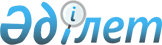 Алматы қаласында және Қарағанды облысында мамандандырылған ауданаралық экономикалық соттар құру туралыҚазақстан Республикасы Президентінің Жарлығы. 2001 жылғы 16 қаңтар N 535

      "Қазақстан Республикасының сот жүйесі мен судьяларының мәртебесі туралы" Қазақстан Республикасының Конституциялық заңы 3-бабының  3-тармағына, 6-бабының  1-тармағына сәйкес қаулы етемін: 

      1. Алматы қаласында және Қарағанды облысында Қазақстан Республикасының соттары үшін бекітілген штат саны шегінде, қолданыстағы заңдарға сәйкес экономикалық дауларды қарауға уәкілетті мамандандырылған ауданаралық экономикалық соттар құрылсын. 

      Ескерту. Атауы және 1-тармақ өзгерді - ҚР Президентінің 2002.02.09. N 803 жарлығымен . 

      2. Қазақстан Республикасының Әділет министрі, Жоғарғы Сотының Төрағасы, Жоғарғы Соты жанындағы Сот әкімшілігі жөніндегі комитеттің төрағасы: 

      1) Қазақстан Республикасы Президентінің қарауына осы Жарлықпен жаңадан құрылған соттардың кадр құрамы жөнінде ұсыныстар енгізсін; 

      2) осы Жарлықтан туындайтын өзге де шаралар қолдансын. 

      3. Осы Жарлықтың орындалуын бақылау Қазақстан Республикасы Президентінің Әкімшілігіне жүктелсін.       4. Осы Жарлық қол қойылған күнінен бастап күшіне енеді.       Қазақстан Республикасының 

      Президенті 
					© 2012. Қазақстан Республикасы Әділет министрлігінің «Қазақстан Республикасының Заңнама және құқықтық ақпарат институты» ШЖҚ РМК
				